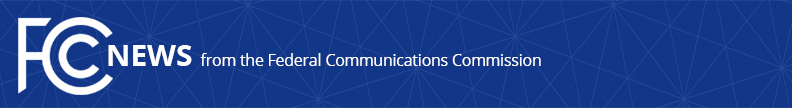 Media Contact: Neil Grace, (202) 418-0506neil.grace@fcc.govFor Immediate ReleaseFCC LAUNCHES NEW HONORS ENGINEERING PROGRAMWASHINGTON, April 2, 2018—The Federal Communications Commission today announced the launch of a new Honors Engineer Program to recruit current students and recent engineering school graduates to the FCC and into the forefront of the technology and communications fields.“The digital revolution is rapidly transforming virtually every aspect of American life,” said FCC Chairman Ajit Pai.  “And it’s changing the FCC’s work, too. Many of the issues we confront today are technically complex.  That makes it all the important to bring the best engineering talent to the Commission.  I’m thrilled to kickstart the Honors Engineering Program and excited to see the contributions from the next generation of technical experts.”The Commission is seeking new engineering talent to work on cutting-edge issues in the communications and high-tech arenas.  This is an opportunity for individuals to gain public sector experience at the beginning of their careers through a valuable one-year career development program.  At the end of the one-year program, Honors Program engineers will be eligible for consideration for continued employment at the FCC.  Areas of work at the FCC requiring engineering expertise may involve an array of areas, including: Enabling the introduction of new communications technologies and services such as 5G, the Internet of Things, next-generation TV broadcasting; and new broadband satellite systems, among others.Facilitating the deployment of broadband services throughout the nation, including to rural and underserved areas; Identifying technologies to improve access to communications services for all Americans, especially those with disabilities; andSupporting the introduction of communications technologies that are vitally important for public safety and homeland security as well as various market sectors such as health care, energy, education and transportationDeveloping policies that encourage innovation and investment in new communications devices and services that will support job creation and economic growth. Selection CriteriaSelection for the Engineering Honors Program is highly competitive, and the FCC will review many facets of a candidate’s background, including academic achievement, technical skills, engineering and extracurricular activities, and demonstrated interest in government service and/or the communications sector.How to ApplyInterested candidates should review the recruitment announcement and apply online at https://fcc.usajobs.gov/.###
Office of Media Relations: (202) 418-0500ASL Videophone: (844) 432-2275TTY: (888) 835-5322Twitter: @FCCwww.fcc.gov/office-media-relationsThis is an unofficial announcement of Commission action.  Release of the full text of a Commission order constitutes official action.  See MCI v. FCC, 515 F.2d 385 (D.C. Cir. 1974).